السيرة الجامعية العلمية للتدريسي .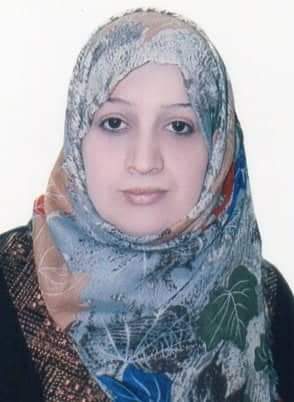 الاسم : سماهر حازم سلطان فليح النعيميكلية العلوم / قسم علوم الحياة تاريخ التعيين : 25-7-2002الاختصاص العام : علم الحيوان الاختصاص الدقيق : طفيلياتحصلت على شهادة البكالوريوس علوم الحياة من جامعة الموصل سنة 1999 و اكملت دراسة الماجستير في كلية العلوم في قسم علوم الحياة في تخصص الطفيليات علم الحيوان و قدمت اطروحة الماجستير بعنوان (التحري عن الطفيليات المسببة للاسهال في سكان محافظة نينوى و الكشف عن الكلوبيولينات المناعية في مصل الاشخاص المصابين بالاسهال )  وحصلت على الدرجة العلمية في شهادة الماجستير بتاريخ 3-12-2001  حسب الامر الجامعي المرقم 3/11/12983  و حصلت على لقب علمي مدرس في تاريخ 10-4-2012 .شاركت في عدة مؤتمرات في داخل القطر في جامعة الموصل منها :
1- المؤتمر العلمي الدوري السابع /كلية التمريض تحت عنوان (تقييم الواقع الصحي و البيئي للمستشفيات و المراكز الصحية في العراق) 20102- المؤتمر العلمي الدوري السادس /كلية التمريض تحت عنوان (مفاهيم الرعاية الصحية لدى كبار السن ) 3- المؤتمر العلمي الثاني لعلوم الحياة 2011وشاركت في دورة سلامة اللغة العربية في كلية التربية الاساسية /وحدة التعليم المستمر في 15-22/نيسان/2012كما شاركت بعدد من الندوات منها الندوة العلمية لقسم علوم الحياة (الكائنات الحية الداخلة الى العراق) 2/ايار/2018  .ولدي كتب شكر عدد 4 درست مادة العملي لعدد من المواد منها طفيليات عامة لافقريات وراثة كميةفسلجة دم فسلجة خلية مادة الحشرات العملي